В феврале  2013-2014 учебного года в техникуме были запланированы и проведены следующие мероприятия, направленные на формирование   потребности здорового образа жизни.Осуществляют работы спортивные секции на базе  техникума  и общежития.7 февраля студенты группы №19 авт  приняли участие  в мероприятии, проводимом на базе спортивного парка «Алексеевский» «Встреча олимпийского огня».20 февраля   на базе техникума  состоялись  областные  соревнования  по баскетболу  среди  юношей и девушек в  зачет областной  спартакиады студентов  профессиональных образовательных организаций.  Команда юношей под руководством Чиркова А.А. и команда девушек под руководством  Заики А.Е.  заняли  почетное 2 место.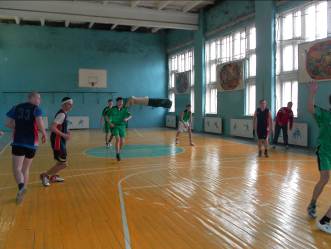 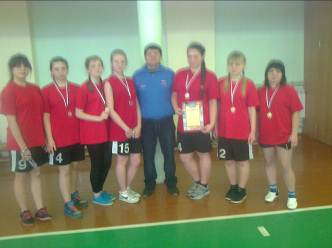 Молодцы! Так держать!